Пусть из каждого угла к нам доносится ха-ха,Смех и юмор заменяют витамины!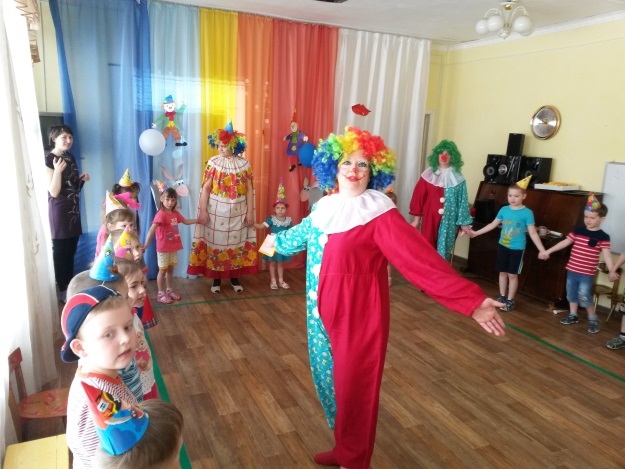 Не стесняйтесь, чаще улыбайтесь! И веселыми такими оставайтесь! 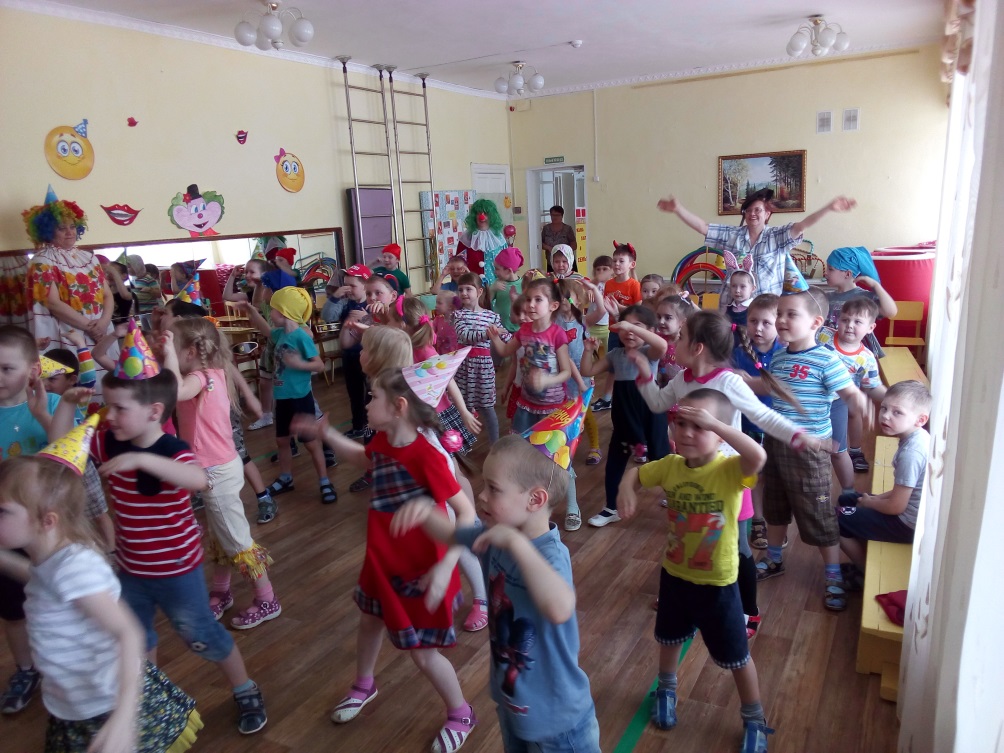 Первоапрельский праздник – это всегда праздник юмора, шуток и смеха.  В нашем детском саду стало традицией устраивать веселое развлечение с играми, танцами, фокусами, соревнованиями.         В этом году в гости к детям заглянули веселые клоуны, матрешки, Веселушка-Хохотушка, Рассеянный с улицы Бассейной.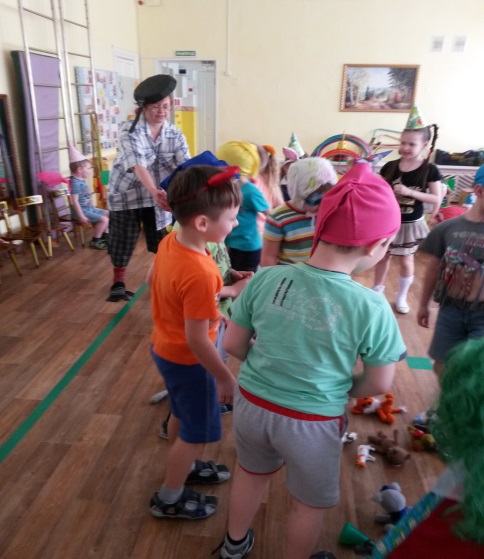 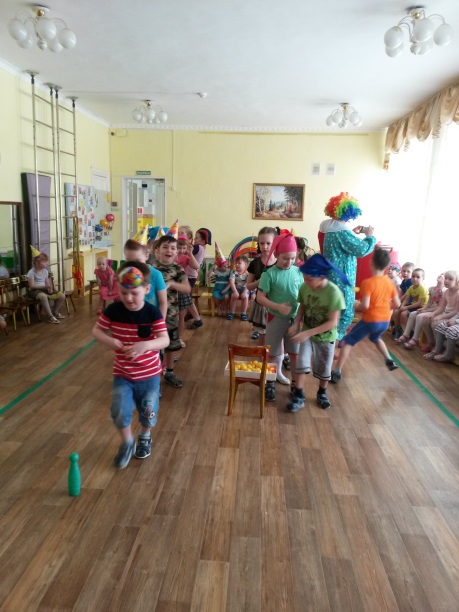 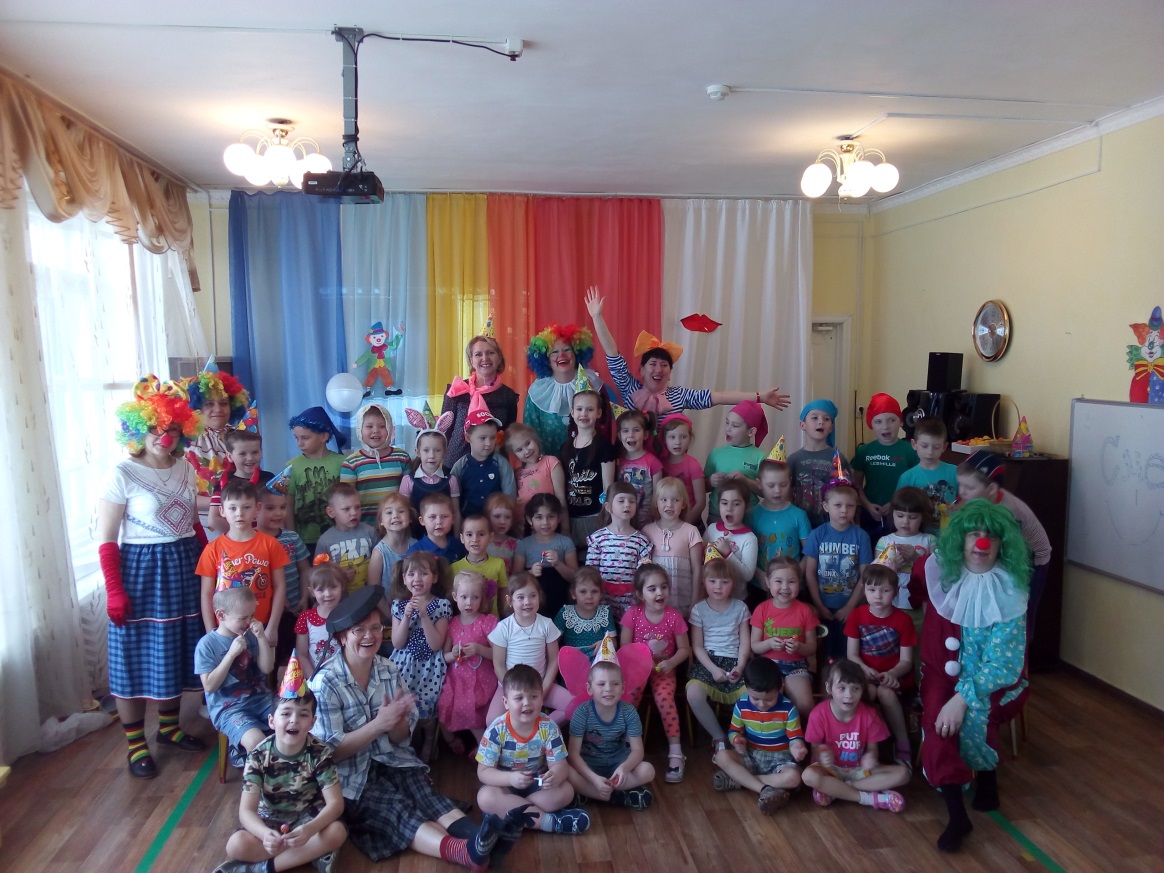 Этот праздник позволяет подурачиться и пошутить от души, получить заряд бодрости и отличного настроения не на один день.  А сладкие угощения еще больше поднимают настроения!!! 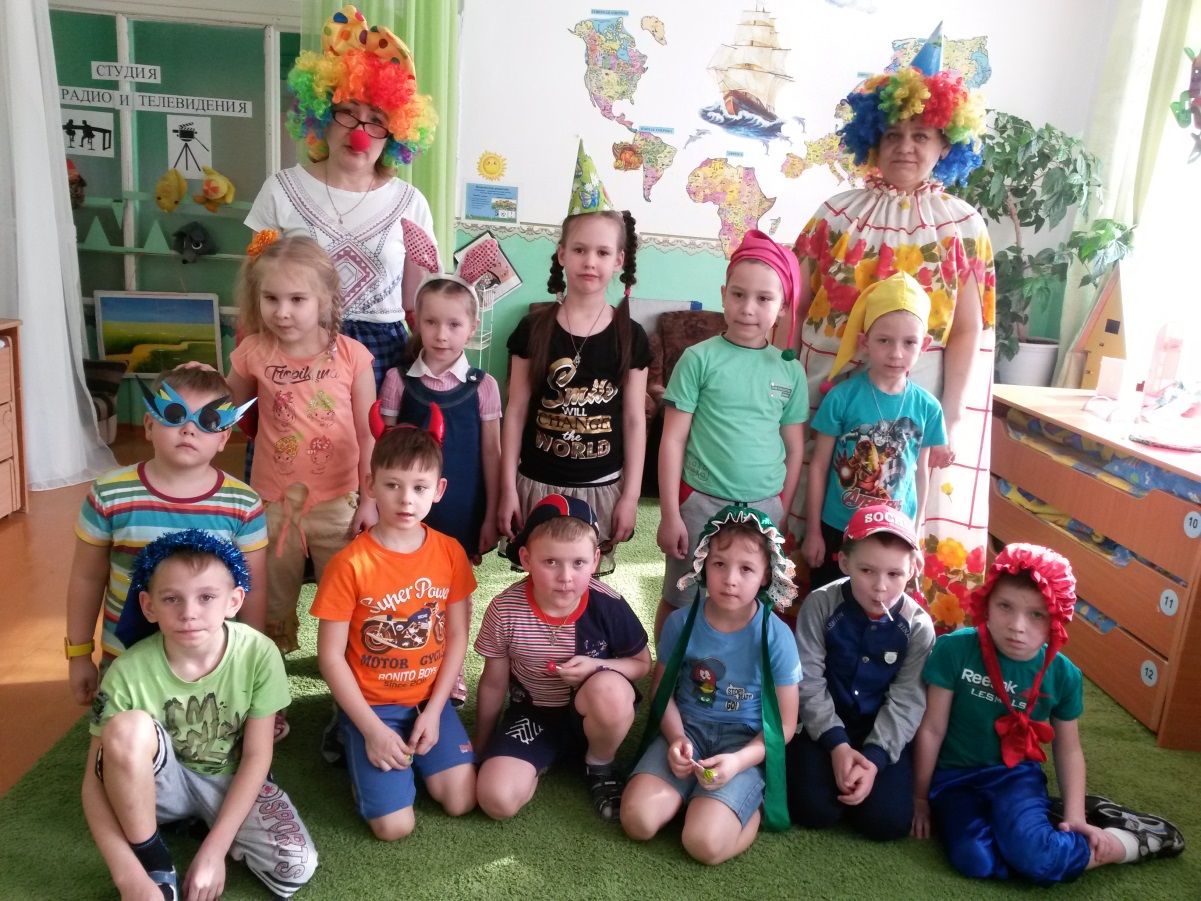 